__________________________________________________________________________РЕСПУБЛИКА АЛТАЙ СОВЕТА ДЕПУТАТОВ МУНИЦИПАЛЬНОГО  ОБРАЗОВАНИЯТАЛИЦКОЕ СЕЛЬСКОЕ   ПОСЕЛЕНИЕ     РЕШЕНИЕ Тридцать второй  очередной   сессии совета депутатов третьего созыва             08.07.2016 года                                                с.Усть-Кумир                               № 32-3-1О принятии Устава муниципального образования Талицкое сельское поселение Усть-Канского районаРуководствуясь пунктом 1 части 10 статьи 35, частью 3 статьи 44 Федерального закона от 06.10.2003 № 131-ФЗ «Об общих принципах организации местного самоуправления в Российской Федерации», Совет депутатов Талицкого сельского поселенияР Е Ш И Л:               1. Принять Устав муниципального образования Талицкое сельское поселение  Усть-Канского района согласно приложению к настоящему решению.            2. Главе Талицкого сельского поселения представить Устав   Талицкого сельского поселения, принятый настоящим решением, в течение 15 дней со дня его принятия в Управление Минюста России по Республике Алтай на государственную регистрацию.          3.  Принятый настоящим решением Устав Талицкого сельского поселения, пройдя  государственную регистрацию, вступает в силу со дня его официального обнародования на информационном стенде администрации сельского поселения, информационном стенде в селе Усть-Кумир, информационном стенде в селах Санаровка, Талица, Тюдрала.         4. Контроль за исполнением настоящего решения  оставляю за собой. 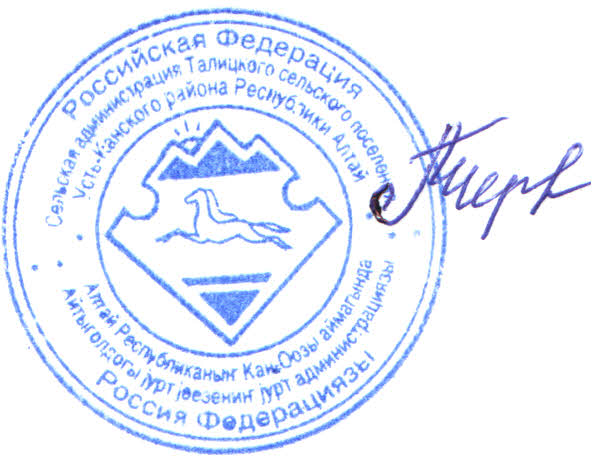 Глава Талицкого сельского поселения                                                                              Л.Г.ЧерепановРоссийская Федерациясельская администрацияТалицкого сельского поселенияУсть-Канского районаРеспублика Алтай 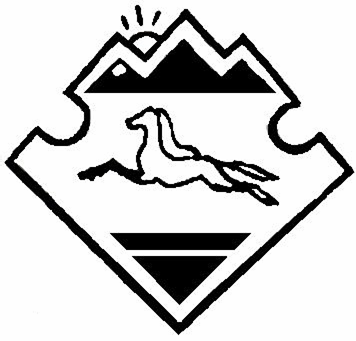 Россия Федерациязы jypт aдминистрациязы Талицадагы jурт        jeeзенин Кан-Оозы аймак Алтай Республиканын 